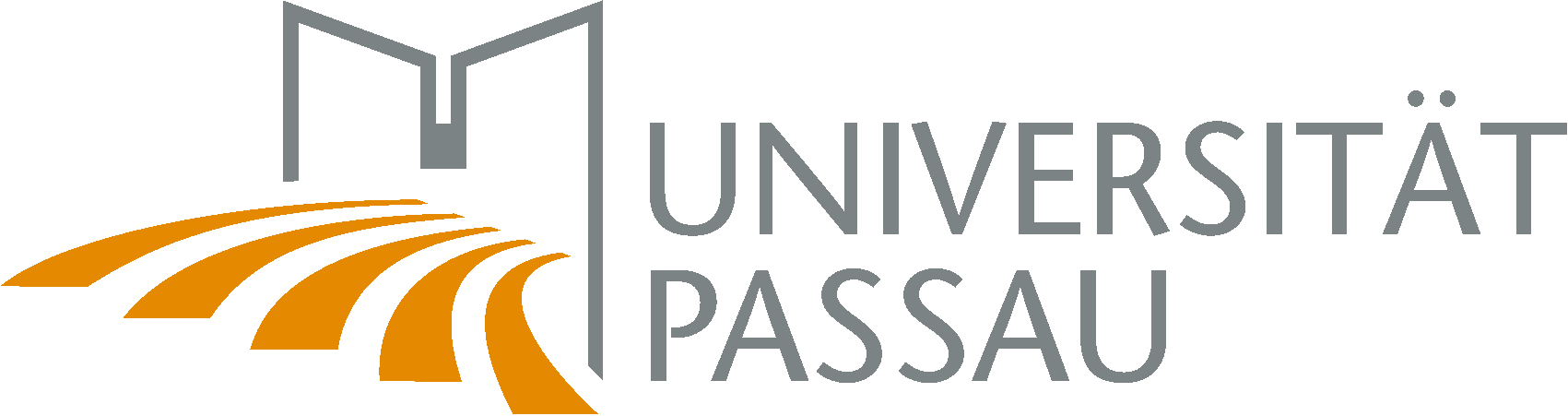 Philosophische FakultätFachstudien- und -prüfungsordnungB.A. Governance and Public Policy – Staatswissenschaften vom 11. Mai 2018Stand: 09.11.2017Bitte beachten: Rechtlich verbindlich ist ausschließlich der amtliche, im offiziellen Amtsblatt veröffentlichte Text.Fachstudien- und -prüfungsordnungfür den Bachelorstudiengang„Governance and Public Policy – Staatswissenschaften“an der Universität Passauvom 11. Mai 2018Aufgrund von Art. 13 Abs. 1 Satz 2 in Verbindung mit Art. 58 Abs. 1 Satz 1 und Art. 61 Abs. 2 Satz 1 des Bayerischen Hochschulgesetzes (BayHSchG) erlässt die Universität Passau folgende Satzung:Inhaltsübersicht§ 1	Geltungsbereich§ 2 	Gegenstand und Ziel des Studiums, Studienbeginn und Sprachkenntnisse§ 3	Modulbereiche§ 4	Modulgruppen und Module, Gesamtnotenberechnung § 5	Modulbereich A: Grundlagen der Staatswissenschaften 	§ 6	Modulbereich B: Schwerpunktmodulgruppen Politikwissenschaft§ 7	Modulbereich C: Erweiterungsmodulgruppen Staatswissenschaften§ 8	Modulbereich D: Fremdsprache und Praktikum§ 9	Bachelorarbeit§ 10	Zweite Wiederholung von Modulen und Notenverbesserung§ 11	Zusammensetzung der Prüfungskommission§ 12	Inkrafttreten, Außerkrafttreten und Übergangsbestimmung§ 1 Geltungsbereich1Diese Fachstudien- und -prüfungsordnung (FStuPO) ergänzt die Allgemeine Studien- und Prüfungsordnung für Bachelorstudiengänge der Philosophischen Fakultät an der Universität Passau (AStuPO) in der jeweils geltenden Fassung. 2Ergibt sich, dass eine Bestimmung dieser Satzung mit einer Bestimmung der AStuPO nicht vereinbar ist, so hat die Vorschrift der AStuPO Vorrang.§ 2 Gegenstand und Ziel des Studiums, Studienbeginn und Sprachkenntnisse(1) An der Philosophischen Fakultät der Universität Passau wird der Studiengang „Governance and Public Policy – Staatswissenschaften“ mit dem Abschluss „Bachelor of Arts“ angeboten. (2) 1Der Bachelorstudiengang „Governance and Public Policy – Staatswissenschaften“ ist anwendungs- und forschungsorientiert. 2Er gründet in den Disziplinen, die sich klassischerweise mit dem Verhältnis zwischen Staat, Gesellschaft und Wirtschaft befassen. 3So werden in diesem Studiengang politikwissenschaftliche, historische, ökonomische, (völker-)rechtliche und soziologische Aspekte miteinander verbunden. 4„Staatlichkeit“ als Gegenstand und Mittelpunkt des Studiengangs umfasst sowohl die nationalstaatliche Perspektive, als auch die verschiedenen Formen des politischen Agierens (innerstaatlich, zwischenstaatlich, überstaatlich), die auf multi- und interdisziplinärer Ebene reflektiert werden. 5Es soll nach deren historischen, gesellschaftlichen, wirtschaftlichen und rechtlichen Voraussetzungen gefragt, Staatlichkeit und Globalisierung zueinander in Bezug gesetzt, Strukturen und Prozesse politischen Handelns gleichermaßen untersucht werden, wobei auch die politischen Dimensionen des Wirkens nichtstaatlicher Akteure und die besondere Bedeutung der Öffentlichkeit für demokratisches Regieren zu berücksichtigen sind. 6Der Studiengang soll die Absolventen und Absolventinnen sowohl zu theorie- und methodengeleiteter wissenschaftlicher Reflexion befähigen, die für einen weiterführenden Masterstudiengang qualifizieren, als auch für die Praxis relevante vielfältige Berufsqualifikationen vermitteln. 7Mögliche Berufsfelder für die Absolventen und Absolventinnen des Studiengangs sind: Tätigkeiten in internationalen Organisationen, Verbänden und Parteien, Medien und Öffentlichkeitsarbeit, der öffentlichen Verwaltung, in Stiftungen und Institutionen der Politikberatung sowie Bildungseinrichtungen. 8In Abhängigkeit von den gewählten Schwerpunkten eröffnet sich den Absolventen und Absolventinnen eine Vielzahl weiterer Tätigkeitsfelder in privatwirtschaftlichen Unternehmen. 9Darüber hinaus ermöglicht die Interdisziplinarität des Studiengangs Tätigkeiten an den Schnittstellen verschiedener Fachgebiete. (3) Das Studium im Bachelorstudiengang „Governance and Public Policy – Staatswissenschaften“ kann nur zum Wintersemester aufgenommen werden.(4) Abweichend von der Immatrikulations-, Rückmelde-, Beurlaubungs- und Exmatrikulationssatzung der Universität Passau haben Bildungsausländer und -ausländerinnen vor der Aufnahme des Studiums Deutschkenntnisse auf dem Niveau C1 des Gemeinsamen Europäischen Referenzrahmens für Sprachen oder ein Äquivalent nachzuweisen.§ 3 Modulbereiche1Der Studiengang besteht aus dem Modulbereich A: Grundlagen der Staatswissenschaften, dem Modulbereich B: Schwerpunktmodulgruppen Politikwissenschaft, dem Modulbereich C: Erweiterungsmodulgruppen Staatswissenschaften und Modulbereich D: Fremdsprachen und Praktikum sowie der Bachelorarbeit. 2Der Modulbereich A besteht aus folgenden Basismodulgruppen:Politikwissenschaft und Sozialwissenschaftliche MethodenVolkswirtschaftslehreGesellschaft im WandelÖffentliches Recht.³Der Modulbereich B: Politikwissenschaft besteht aus folgenden Schwerpunktmodulgruppen:Governance/Public PolicyPolitische Theorie und IdeengeschichteEuropäische und Internationale Politik.4Der Modulbereich C besteht aus folgenden Erweiterungsmodulgruppen:PolitikfeldanalyseÖffentlichkeit und Politische KommunikationPolitische Theorie und Ideengeschichte Internationale PolitikEuropäische PolitikMethoden in der PolitikwissenschaftWirtschafts- und SozialpolitikGlobale WirtschaftInstitutionen, Märkte und EntwicklungStatistik und ÖkonometrieAllgemeine SoziologieSpezielle SoziologieStaat, Herrschaft und Gesellschaft in der Geschichte IStaat, Herrschaft und Gesellschaft in der Geschichte IIVerwaltungsrechtStaat und Staatenwelt Medien- und InternetrechtGlobale Ethik.5Die Modulgruppen des Modulbereichs A sind Pflichtmodule. 6In Modulbereich B besteht Wahlpflicht, wobei durch die Wahl von zwei Schwerpunktmodulgruppen, die mit jeweils 15 ECTS-Leistungspunkten absolviert werden müssen, insgesamt 30 ECTS-Leistungspunkte erworben werden. 7In Modulbereich C besteht ebenfalls Wahlpflicht, wobei durch die Wahl von drei Erweiterungsmodulgruppen, die mit jeweils mindestens 15 ECTS-Leistungspunkten absolviert werden müssen, insgesamt mindestens 45 ECTS-Leistungspunkte erworben werden. 8Der Modulbereich D: Fremdsprachen und Praktikum setzt sich aus einem Fremdsprachenmodul mit 10 ECTS-Leistungspunkten, in dem Wahlpflicht besteht, und einem zweimonatigen Pflichtpraktikum im In- oder Ausland zusammen.§ 4 Modulgruppen und Module, Gesamtnotenberechnung1Die Modulbereiche A, B, C und D setzen sich aus den in §§ 5 bis 8 aufgeführten Modulgruppen und ihren Einzelmodulen zusammen. 2Die Prüfungsleistungen in sämtlichen Einzelmodulen außer dem Praktikum werden benotet. 3Alle Module außer das Fremdsprachenmodul und das Praktikum sind Prüfungsmodule. 4Für die Modulbereiche A, B und C wird jeweils eine Modulbereichsnote ermittelt, die sich aus dem nach den ECTS-Leistungspunkten gewichteten Durchschnitt der Noten der Prüfungsmodule errechnet. 5In die Gesamtnotenberechnung fließen die Modulbereichsnote A und die Note der Bachelorarbeit je zu einem Sechstel und die Modulbereichsnoten B und C je zu einem Drittel ein§ 5 Modulbereich A: Grundlagen der Staatswissenschaften(1) Basismodulgruppe Politikwissenschaft und Sozialwissenschaftliche Methoden (2) Basismodulgruppe Volkswirtschaftslehre(3) Basismodulgruppe Gesellschaft im Wandel(4) Basismodulgruppe Öffentliches Recht1Die Basismodulgruppe Öffentliches Recht ist bestanden, wenn mindestens ein Modul mit mindestens „ausreichend“ (4,0) bestanden ist. 2Bei Ablegung beider Module geht die bessere Note ein. 3Durch das erfolgreiche Ablegen der Basismodulgruppe Öffentliches Recht können höchstens 15 ECTS-Leistungspunkte erworben werden. § 6 Modulbereich B: Schwerpunktmodulgruppen Politikwissenschaft(1) Schwerpunktmodulgruppe Governance/Public Policy(2) Schwerpunktmodulgruppe Politische Theorie und Ideengeschichte(3) Schwerpunktmodulgruppe Europäische und Internationale Politik§ 7 Modulbereich C: Erweiterungsmodulgruppen Staatswissenschaften(1) Erweiterungsmodulgruppe Politikfeldanalyse(2) Erweiterungsmodulgruppe Öffentlichkeit und Politische Kommunikation(3) Erweiterungsmodulgruppe Politische Theorie und Ideengeschichte(4) Erweiterungsmodulgruppe Internationale Politik(5) Erweiterungsmodulgruppe Europäische Politik(6) Erweiterungsmodulgruppe Methoden in der Politikwissenschaft:(7) Erweiterungsmodulgruppe Wirtschafts- und Sozialpolitik:Es kann maximal ein Seminar eingebracht werden. (8) Erweiterungsmodulgruppe Globale Wirtschaft:Es kann maximal ein Seminar eingebracht werden. (9) Erweiterungsmodulgruppe Institutionen, Märkte und Entwicklung:Es kann maximal ein Seminar eingebracht werden. (10) Erweiterungsmodulgruppe Statistik und Ökonometrie:(11) Erweiterungsmodulgruppe Allgemeine Soziologie:(12) Erweiterungsmodulgruppe Spezielle Soziologie:(13) Erweiterungsmodulgruppe Staat, Herrschaft und Gesellschaft in der Geschichte I:PS und V/AR sollen inhaltlich zusammengehörig je aus dem gleichen Teilfach gewählt werden.(14) Erweiterungsmodulgruppe Staat, Herrschaft und Gesellschaft in der Geschichte II:Die Erweiterungsmodulgruppe Staat, Herrschaft und Gesellschaft in der Geschichte II soll nur belegt werden, wenn die Erweiterungsmodulgruppe Staat, Herrschaft und Gesellschaft in der Geschichte I absolviert wurde. (15) Erweiterungsmodulgruppe Verwaltungsrecht:In der Erweiterungsmodulgruppe Verwaltungsrecht muss „Allgemeines Verwaltungsrecht und Verwaltungsprozessrecht“ belegt werden.(16) Erweiterungsmodulgruppe Staat und Staatenwelt:(17) Erweiterungsmodulgruppe Medien- und Internetrecht:(18) Erweiterungsmodulgruppe Globale Ethik§ 8 Modulbereich D: Fremdsprache und Praktikum1Es sind zehn ECTS-Leistungspunkte in einer in der AStuPO aufgeführten Fremdsprache zu erwerben. 2Von allen Studierenden ist ein insgesamt mindestens zweimonatiges Praktikum im In- oder Ausland zu absolvieren. 3Für ein erfolgreich absolviertes Praktikum werden zehn ECTS-Leistungspunkte vergeben.§ 9 Bachelorarbeit1Von allen Studierenden ist eine Bachelorarbeit in einer der in Modulbereich B oder C gewählten Schwerpunkt- bzw. Erweiterungsmodulgruppen zu absolvieren.§ 10 Zweite Wiederholung von Modulen und Notenverbesserung(1)	Jedes mit „nicht ausreichend“ bzw. „nicht bestanden“ bewertete Modul kann höchstens zweimal wiederholt werden.(2)	1Zur freiwilligen Notenverbesserung können höchstens sechs bestandene Prüfungsmodule einmalig wiederholt werden. 2Die Notenverbesserung ist innerhalb der bekannt gegebenen Anmeldefristen für Prüfungen beim Prüfungssekretariat zu beantragen.(3)	Hinsichtlich der Wiederholungsmöglichkeiten der Bachelorarbeit gelten die Regelungen der AStuPO.§ 11 Zusammensetzung der PrüfungskommissionDie Prüfungskommission besteht aus drei Professorinnen und Professoren der Philosophischen Fakultät sowie je einer Professorin oder einem Professor der Wirtschaftswissenschaftlichen und der Juristischen Fakultät, die von der jeweiligen Fakultät vorgeschlagen werden. § 12 Inkrafttreten, Außerkrafttreten und Übergangsbestimmung1Diese Satzung tritt am Tag nach ihrer Bekanntmachung in Kraft. 2Gleichzeitig tritt die Studien- und Prüfungsordnung für den Bachelorstudiengang „Governance and Public Policy – Staatswissenschaften“ an der Universität Passau vom 11. Juli 2007 (vABlUP S. 128), zuletzt geändert durch Satzung vom 22. Dezember 2014 (vABlUP S. 360) außer Kraft. 3Abweichend von Satz 1 findet diese Satzung keine Anwendung auf Studierende des Bachelorstudiengangs „Governance and Public Policy – Staatswissenschaften“, sofern diese ihr Studium vor dem Inkrafttreten dieser Satzung aufgenommen haben, falls ihr Studium nicht durch Exmatrikulation für mindestens vier zusammenhängende Semester unterbrochen worden ist. 4Für Studierende nach Satz 3 gilt bis zum Abschluss ihres Studiums weiterhin die Studien- und Prüfungsordnung nach Satz 2 mit folgenden Modifikationen:abweichend von § 16 Abs. 1 und 2 der Satzung nach Satz 2 gilt, dass jedes Modul zweimal wiederholt werden kann und die erste Wiederholung innerhalb eines Jahres abgelegt werden muss, entsprechend § 8 Abs. 3 und 4 AStuPO in Verbindung mit § 10 Abs. 1 dieser Satzung;auch für Studierende nach Satz 3 ist die nach § 9 AStuPO in Verbindung mit § 11 dieser Satzung gebildete Prüfungskommission für die Vorbereitung und Durchführung der Prüfungen zuständig. 1Ausgefertigt aufgrund des Beschlusses des Senats der Universität Passau vom 22. November 2017 und der Genehmigung durch die Präsidentin der Universität Passau vom 9. Mai 2018, Az.: IV/5.I-10.3940/2018.	Passau, den 11. Mai 2018 	UNIVERSITÄT PASSAU
Die Präsidentin



Prof. Dr. Carola Jungwirth
Die Satzung wurde am 11. Mai 2018 in der Hochschule niedergelegt; die Niederlegung wurde am 11. Mai 2018 durch Anschlag in der Hochschule bekannt gegeben.Tag der Bekanntmachung ist der 11. Mai 2018.Lehr-formModulbezeichnungPrüfungs-formSWSECTS-
LPVEinführung in die Vergleichende RegierungslehreKlausur25VEinführung in die Politische Theorie Klausur25VEinführung in die Internationale PolitikKlausur25VEinführung in die Europäische Integration Klausur25VEinführung in die Methoden der empirischen SozialforschungKlausur25VEinführung in die Statistik für SozialwissenschaftenKlausur25Insgesamt: sechs ModuleInsgesamt: sechs ModuleInsgesamt: sechs Module1230Lehr-formModulbezeichnungPrüfungs-formSWSECTS-
LPV+ÜMikroökonomikKlausur45V+ÜMakroökonomikKlausur45V+ÜMarktversagen und WirtschaftspolitikKlausur45Insgesamt: drei ModuleInsgesamt: drei ModuleInsgesamt: drei Module1215Lehr-formModulbezeichnungPrüfungs-formSWSECTS-
LPVStaat, Herrschaft und Gesellschaft im historischen WandelKlausur25V/WÜEinführung in die SoziologieKlausur25V/WÜStruktur und Wandel moderner GesellschaftenKlausur25Insgesamt: drei ModuleInsgesamt: drei ModuleInsgesamt: drei Module615Lehr-formModulbezeichnungPrüfungs-formSWSECTS-
LPVStaatsrecht IKlausur415VStaatsrecht IIKlausur415Insgesamt: ein ModulInsgesamt: ein ModulInsgesamt: ein Modul415LehrformModulbezeichnungPrüfungs-formSWSECTS-
LPVGovernance/Public PolicyKlausur25PSGovernance/Public PolicyKlausur oder Hausarbeit 25V/PSGovernance/Public PolicyKlausur oder Hausarbeit25Insgesamt: drei ModuleInsgesamt: drei ModuleInsgesamt: drei Module615Lehr-formModulbezeichnungPrüfungs-formSWSECTS-
LPVPolitische Theorie und IdeengeschichteKlausur25PSPolitische Theorie und IdeengeschichteHausarbeit25PSPolitische Theorie und IdeengeschichteHausarbeit25Insgesamt: drei ModuleInsgesamt: drei ModuleInsgesamt: drei Module615Lehr-formModulbezeichnungPrüfungs-formSWSECTS-
LPVInternationale PolitikKlausur25VEuropäische PolitikKlausur oder Hausarbeit25PSEuropäische und internationale PolitikKlausur, Hausarbeit oder Portfolio25Insgesamt: drei ModuleInsgesamt: drei ModuleInsgesamt: drei Module615Lehr-formModulbezeichnungPrüfungs-formSWSECTS-
LPVVerschiedene PolitikfelderKlausur25PSVerschiedene PolitikfelderKlausur oder Hausarbeit25HSVerschiedene PolitikfelderHausarbeit210Insgesamt: zwei ModuleInsgesamt: zwei ModuleInsgesamt: zwei Module415Lehr-formModulbezeichnungPrüfungs-formSWSECTS-
LPVPublic Affairs: Öffentlichkeit und Politische KommunikationKlausur 25PSPublic Affairs: Öffentlichkeit und Politische KommunikationKlausur oder Hausarbeit25HSPublic Affairs: Öffentlichkeit und Politische KommunikationHausarbeit210Insgesamt: zwei ModuleInsgesamt: zwei ModuleInsgesamt: zwei Module415Lehr-formModulbezeichnungPrüfungs-formSWSECTS-
LPPSPolitische Theorie und IdeengeschichteHausarbeit25HSPolitische Theorie und IdeengeschichteHausarbeit210Insgesamt: zwei ModuleInsgesamt: zwei ModuleInsgesamt: zwei Module415Lehr-formModulbezeichnungPrüfungs-formSWSECTS-
LPPS/WÜInternationale PolitikPortfolio oder Hausarbeit25HSInternationale PolitikHausarbeit210Insgesamt: zwei ModuleInsgesamt: zwei ModuleInsgesamt: zwei Module415Lehr-formModulbezeichnungPrüfungs-formSWSECTS-
LPPS/WÜEuropäische PolitikHausarbeit25HSEuropäische PolitikHausarbeit210Insgesamt: zwei ModuleInsgesamt: zwei ModuleInsgesamt: zwei Module415Lehr-formModulbezeichnungPrüfungs-formSWSECTS-
LPVMultiple RegressionKlausur25PSPolitikwissenschaftliche Methoden in der Anwendung IPortfolio210PSPolitikwissenschaftliche Methoden in der Anwendung IIPortfolio210Insgesamt: zwei ModuleInsgesamt: zwei ModuleInsgesamt: zwei Module615Lehr-formModulbezeichnungPrüfungs-formSWSECTS-
LPV+ÜArbeitsmarktökonomikKlausur45V+ÜSozialpolitikKlausur45V+ÜPublic FinanceKlausur45SEWirtschaftspolitikPortfolio27SEVolkswirtschaftliches ProjektseminarPortfolio38Insgesamt: drei ModuleInsgesamt: drei ModuleInsgesamt: drei Module10-12(mind.) 15Lehr-formModulbezeichnungPrüfungs-formSWSECTS-
LPV+ÜInternational EconomicsKlausur45V+ÜÖkonomische Effekte der Europäischen IntegrationKlausur45V+ÜMakroökonomik offener VolkswirtschaftenKlausur45SETopics in International EconomicsPortfolio27SEMakroökonomikPortfolio27Insgesamt: drei ModuleInsgesamt: drei ModuleInsgesamt: drei Module10-12(mind.) 15Lehr-formModulbezeichnungPrüfungs-formSWSECTS-
LPV+ÜMarkt und WettbewerbKlausur45V+ÜInstitutionenökonomikKlausur45V+ÜGrowth and DevelopmentKlausur45SEDevelopment EconomicsPortfolio27SEVerhaltensökonomikPortfolio27Insgesamt: drei ModuleInsgesamt: drei ModuleInsgesamt: drei Module10-12(mind.) 15Lehr-formModulbezeichnungPrüfungs-formSWSECTS-
LPV+ÜStatistik für WirtschaftswissenschaftlerKlausur810V+ÜEinführung in die ÖkonometrieKlausur45V+ÜEinführung in die ZeitreihenanalyseKlausur45V+ÜMathematik für WirtschaftswissenschaftlerKlausur55Insgesamt: zwei bis drei ModuleInsgesamt: zwei bis drei ModuleInsgesamt: zwei bis drei Module12-1315Lehr-formModulbezeichnungPrüfungs-formSWSECTS-
LPPSTheoretische Ansätze und Methoden der GesellschaftsanalyseKlausur/ Hausarbeit25V/PSStruktur und Wandel sozialer SystemeKlausur/ Hausarbeit25PSTheorien sozialer Ungleichheit Klausur/ Hausarbeit25Insgesamt: drei ModuleInsgesamt: drei ModuleInsgesamt: drei Module615Lehr-formModulbezeichnungPrüfungs-formSWSECTS-
LPV/PSFragestellungen spezieller SoziologieKlausur/ Hausarbeit25HSFragestellungen spezieller SoziologieHausarbeit210Insgesamt: zwei ModuleInsgesamt: zwei ModuleInsgesamt: zwei Module415Lehr-formModulbezeichnungPrüfungs-formSWSECTS-
LPPSEinführung in die Alte Geschichte/Einführung in die Mittelalterliche Geschichte/Einführung in die Neuere und Neueste GeschichteKlausur25V/ARStaat, Herrschaft und Gesellschaft in der alten Welt/Staat, Herrschaft und Gesellschaft im mittelalterlichen Europa/Staat, Herrschaft und Gesellschaft in der ModerneKlausur25V/ARStaat, Herrschaft und Gesellschaft in der alten Welt/Staat, Herrschaft und Gesellschaft im mittelalterlichen Europa/Staat, Herrschaft und Gesellschaft in der ModerneKlausur25Insgesamt: drei ModuleInsgesamt: drei ModuleInsgesamt: drei Module615Lehr-formModulbezeichnungPrüfungs-formSWSECTS-
LPV/ARStaat, Herrschaft und Gesellschaft in der alten Welt/Staat, Herrschaft und Gesellschaft im mittelalterlichen Europa/Staat, Herrschaft und Gesellschaft in der ModerneKlausur25HSStaat, Herrschaft und Gesellschaft in der alten Welt/Staat, Herrschaft und Gesellschaft im mittelalterlichen Europa/Staat, Herrschaft und Gesellschaft in der ModerneHausarbeit210Insgesamt: zwei ModuleInsgesamt: zwei ModuleInsgesamt: zwei Module415Lehr-formModulbezeichnungPrüfungs-formSWSECTS-
LPVAllgemeines Verwaltungsrecht und VerwaltungsprozessrechtKlausuroder mdl. Prüfung410VKommunalrechtKlausur oder mdl. Prüfung25VPolizeirechtKlausur oder mdl. Prüfung25VBaurecht Klausur oder mdl. Prüfung25Insgesamt: zwei ModuleInsgesamt: zwei ModuleInsgesamt: zwei Module615Lehr-formModulbezeichnungPrüfungs-formSWSECTS-
LPVAllgemeine StaatslehreKlausur15VÖffentliches FinanzrechtKlausur oder mdl. Prüfung15VGrundzüge des Europarechts Klausur 25VInternationaler Menschenrechtsschutz und Humanitäres Völkerrecht Klausur25VPublic International LawKlausur25Insgesamt: drei ModuleInsgesamt: drei ModuleInsgesamt: drei Module615Lehr-formModulbezeichnungPrüfungs-formSWSECTS-
LPVMedienrecht für NebenfachstudierendeKlausur25VEinführung in das Internetrecht für NichtjuristenKlausur25VRecht des Datenschutzes und der DatensicherheitKlausur25Insgesamt: drei ModuleInsgesamt: drei ModuleInsgesamt: drei Module615Lehr-formModulbezeichnungPrüfungs-formSWSECTS-
LPVEthikHausarbeit215HSGlobale EthikHausarbeit215Insgesamt: ein ModulInsgesamt: ein ModulInsgesamt: ein Modul415Lehr-formModulbezeichnungPrüfungs-formSWSECTS-
LPPTPraktikumBericht---10ÜFremdsprache
(ein Niveau entspricht zwei Sprachkursen über insgesamt zwei Semester)Klausur oder Klausur mit mdl. Prüfung810Insgesamt: zwei ModuleInsgesamt: zwei ModuleInsgesamt: zwei Module820